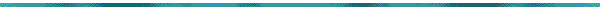 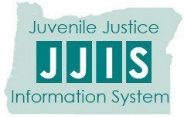 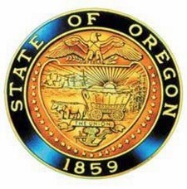 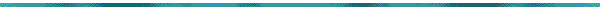 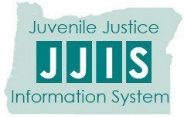 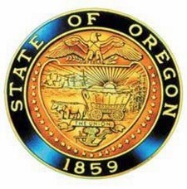 MEETING MATERIALS – The meeting will begin at 1:30 PM and is planned to proceed chronologically through the agenda. For agenda and meeting materials please visit http://www.oregon.gov/SIEC/. REASONABLE ACCOMMODATION OF DISABILITIES – Reasonable accommodations, such as assistive hearing devices, sign language interpreters and materials in large print or audiotape, will be provided as needed. In order to ensure availability, please contact Calloway Erickson at the Office of the State Chief Information Office at telephone 503-378-3175, or email calloway.erickson@oregon.gov at least 72 hours prior to the meeting with your request.STATEWIDE INTEROPERABILITY EXECUTIVE COUNCILQUARTERLY MEETINGSTATEWIDE INTEROPERABILITY EXECUTIVE COUNCILQUARTERLY MEETINGFebruary 9th, 20211:30 p.m. – 3:30 p.m.VIA TELECONFERNCEClick here to join the meetingCall In: +1 503-446-4951,,959406583#  1. Call to order – Mike DuyckUpdates & Announcements – Mike Duyck	Introductions – Mike DuyckQuorum verification – EIS SupportApprove Council Agenda – Mike Duyck AnnouncementsUpdates & Announcements – Mike Duyck	Introductions – Mike DuyckQuorum verification – EIS SupportApprove Council Agenda – Mike Duyck AnnouncementsCouncil Minutes Approval – Mike Duyck	Minutes from November 2020 MeetingCouncil Minutes Approval – Mike Duyck	Minutes from November 2020 MeetingCommittee Reports – Committee Chairs	Executive Committee - Mike Duyck2021 Legislative Session/SIEC ReportStrategic Planning Committee - Bob CozzieNG-911 Working Group ReportBroadband Committee - Mike DuyckSPOC Report - Ben Gherezgiher2020 In ReviewTechnical Committee - Rick IversonAWN Working Group Report – Roger Johnson/William ChapmanOR-Alert PresentationPartnership Committee - Dianne MajorsVirtual EngagementsAWN Best PracticesCreation of Master CalendarCommittee Reports – Committee Chairs	Executive Committee - Mike Duyck2021 Legislative Session/SIEC ReportStrategic Planning Committee - Bob CozzieNG-911 Working Group ReportBroadband Committee - Mike DuyckSPOC Report - Ben Gherezgiher2020 In ReviewTechnical Committee - Rick IversonAWN Working Group Report – Roger Johnson/William ChapmanOR-Alert PresentationPartnership Committee - Dianne MajorsVirtual EngagementsAWN Best PracticesCreation of Master CalendarState SWIC Report – William ChapmanCOMU Working Group UpdatesCOMU PlanTechnical Assistance Request ReportVirtual COML – February 2021Utah Course AttendeesINTD Postponed – TBDAUXC Scheduled – June 4-6COMEX – Spring/Summer 2021HEMS Frequency Coordination - TBDTICFOG UpdateData Collection Complete. State SWIC Report – William ChapmanCOMU Working Group UpdatesCOMU PlanTechnical Assistance Request ReportVirtual COML – February 2021Utah Course AttendeesINTD Postponed – TBDAUXC Scheduled – June 4-6COMEX – Spring/Summer 2021HEMS Frequency Coordination - TBDTICFOG UpdateData Collection Complete. SCIP Implementation Report – Bob CozzieProgress Reports – Objective ChampionsSCIP Implementation Report – Bob CozzieProgress Reports – Objective ChampionsRegional Interoperability Reports – Dianne MajorsWORJIC – Joe DavittPMECWG – Aaron FoxRegional Interoperability Reports – Dianne MajorsWORJIC – Joe DavittPMECWG – Aaron FoxCouncil Action List – SIEC MembershipOld Business: 4.9 GHz Band – Joe MessmanOld Business: Adoption of Basecamp for SIEC – William ChapmanNew Business: Application Modification for 700 MHz Interoperability Channels – WCNNew Business: 700 MHz Interop Channel Request – New ProcedureCouncil Action List – SIEC MembershipOld Business: 4.9 GHz Band – Joe MessmanOld Business: Adoption of Basecamp for SIEC – William ChapmanNew Business: Application Modification for 700 MHz Interoperability Channels – WCNNew Business: 700 MHz Interop Channel Request – New ProcedureOpen Discussions (Questions, public testimony)	Open Discussions (Questions, public testimony)	Adjourn.Adjourn.2021 ScheduleJanFeb9MarAprMay11JunJulAug10SepOctNov9DecSIEC QUARTERLY MEETINGSIEC QUARTERLY MEETINGAgenda NotesAgenda NotesAgenda ItemNotesDecisionsDecisions